AUTORIZZAZIONE AL PRELIEVO E ALLA MOVIMENTAZIONE DEL MATERIALE DI MOLTIPLICAZIONEParte b)SERVIZIO FITOSAMTARIO REGIONALE DI…………………………………All'Azienda Viticola				………………….                            						    	Al Servizio Fitosanitario di					…………………… All'Azienda Vivaistica                   …………………..Oggetto: Autorizzazione allo spostamento di materiale di moltiplicazione vite.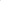 Si fa riferimento alla richiesta dell’Azienda vivaistica……………………………………………… pervenuta a questo Servizio fitosanitario in data………………prot.n……………………… con cui si chiede l'autorizzazione allo spostamento delle barbatelle innestate prodotte in conto lavoro presso l'azienda viticola committente…………………………………………………… Al riguardo lo scrivente Ufficio autorizza lo spostamento del seguente materiale:ai fini dell’utilizzo da parte del committente. Il materiale, durante le fasi di trasporto e permanenza nella ditta vivaistica, deve essere mantenuto chiaramente distinto e identificabile dal resto della produzione aziendale.Data……………….IL RESPONSABILE DELSERVIZIO FITOSANITARIObarbatelle innestate(varietà)Numero1)2)3)